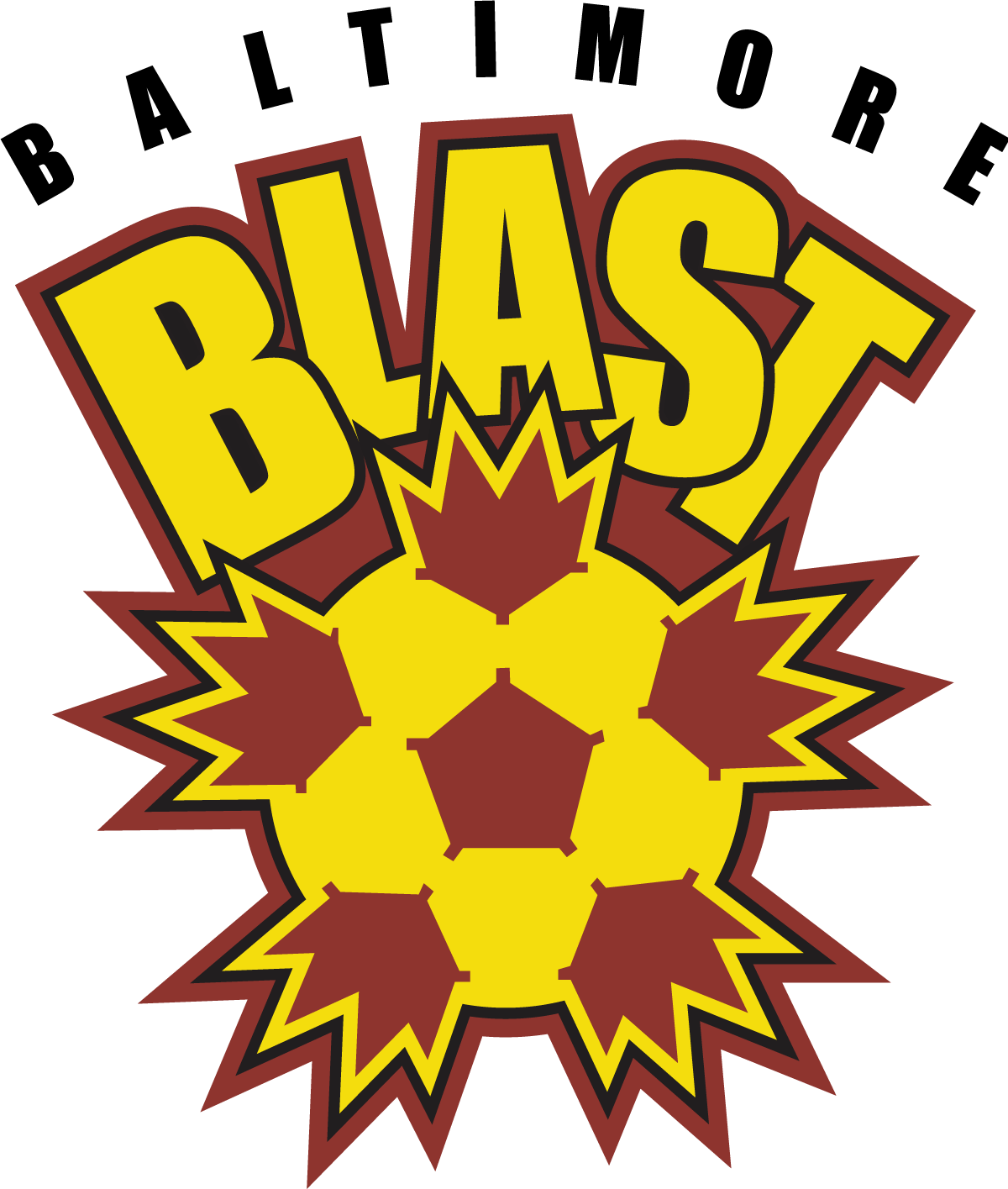 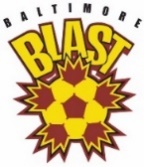         BALTIMORE BLAST 2024  SUMMER CAMP REGISTRATIONAll Baltimore County Camp locations are subject to county approval.Camp attire: Each camper will need to wear a white t-shirt and Black shorts each day to camp.Parent Name:                                                                  Camper Name:                                                                   Address:					City: 			State: 		Zip: Phone #: Home: 				Work:				Cell:			M/F:		Age: 		Email Address:								Camp Location:	T-Shirt Size (Circle):  Youth-S     Youth-M      Youth-L      Adult-S      Adult M       Adult L     Adult XL Extra T-Shirt ($10) Size:          Extra Soccer Ball ($20):	                 Extended Care ($50___ (2hrs) Mask($5)__ Gaiter ($10)__I                                                     do hereby for myself, my heirs, and assigns, waive and release any and all              (Parent Name)                                        claims to damage against the Baltimore Blast and any camp locations and its assigns or authorized representatives conducting camp as a result of any or all injuries incurred by                                                         traveling to or from, or while participating in the camp. 				          (Camper Name)Please send this form and nonrefundable full payment to: Baltimore Blast Summer Soccer Camps, 7006 Golden Ring Road, Baltimore, MD 21237 or fax the order form to 410-732-1737Amount Paid: $			Credit Card (Circle): Visa/Mastercard        American Express	DiscoverCard Number: 									Exp. Date:                                               Signature: 					        Payment Plan:    Yes__  No__                                                                                               DATETIMELOCATIONPRICEJune 17-219am-3pmNortheast Regional Rec Center (Indoor)$325June 17-219am-12pmCedar Lane Park (Harford County)$225June 17-219am-12pmSparrows Point High School ***-June 24-289am-12pmSoutheast Regional rec Center$225June 24-289am-12pmMeadowood Park (Girls only camp)$225July 8-129am-12pmLatrobe Park$225July 8-129AM-12pmMonsignor Slade School$225July 8-129aqm-12pmHoneygo Park$225July 15-199am-12pmCarroll Indoor Sports$225July 15-199am-12omCedar Lane Park (Harford County)$225July 15-199am-12pmChurchville***-July 15-199am-3pmNortheast regional rec Center ( Indoor)$325July 24-289am-noonChurchville ****-July 22-269am-12pmMeadowood Park$225July 22-269am-12pmEastern Regional Park$225July 29-Aug 29am-12pmHalethorpe Community Center$225July 29-Aug 29am-3pmSoutheast Regional Rec Center (indoor)$325Aug 5-99am-12pmCedar Lane Park (Bel Air)$225Aug 5-99am-12pmChurchville***-Aug 12-169am-3pmNortheast Regional Rec Center (Indoor)$325Aug 12-169am-12pmCCBC-Dundalk (Girls only camp)$225Aug 19-239am-12pmSpecialty Camp- TBD